Srnínský zpravodaj č. 3/2021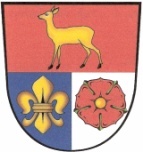 Vážení spoluobčané, předkládáme vám další letošní zpravodaj.V pátek 1.10.2021 od 18 hodin si můžete přijít do zasedací místnosti obecného úřadu poslechnout zážitky, prohlédnout fotky a popovídat si s účastníkem olympijských her v Tokiu Kamilem Papouškem.I pro letošní rok jsme zajistili provedení revize nebo vyčištění komínů, které proběhne  15.10.2021 od 8:15 hodin. Zájemci se mohou hlásit na obecním úřadě do 12.10.2021 (osobně nebo e-mailem). Seznam bude předán kominíkovi panu Schönbauerovi ze Křemže, telefon 775 985 666. Vypracování revizní zprávy bude stát 300 Kč a vyčištění komínu 100 Kč. Sbor dobrovolných hasičů pořádá v sobotu dne 23.10.2021 od 18:30 hodin Srnínskou stezku odvahy pro děti. Vstupné 50 Kč.Obec připravuje vítání občánků na neděli 24.10.2021 od 15 hodin. Rodičům bude doručena osobní pozvánka.  Provozovatel vodovodu a kanalizace v naší obci ČEVAK a.s. nás požádal o zveřejnění následujících kontaktů       zákaznická linku 844 844 870     poruchy a havárie 800 120  112     webové stránky www.cevak.cz V průběhu měsíce listopadu a prosince 2021 bude, za přispění dotace od Jihočeského kraje, realizována stavba „Zpevnění ploch v areálu na Vršku“. Pokud budete vyvážet biologický odpad, dbejte zvýšené opatrnosti.Obec bude provádět těžbu v obecních lesích a vytěžené dřevo zamýšlíme prodat obyvatelům obce. Zájemci se mohou hlásit na obecním úřadu do konce listopadu. Cena bude schválena na jednání zastupitelstva obce.                                                                                        Zastupitelstvo obce Srnín V Srníně dne 21.9.2021internetové stránky obce www.srnin.ois.cze-mail obec.srnin@seznam.cz 